浦林成山年度设计服务商项目：浦林成山年度设计服务项目详情：负责浦林成山及旗下品牌、国内外2021-2022年年度品牌推广及物料设计服务范围：包含不限于以下部分：第一部分：广告推广传播创意方案：纸媒广告创意，户外广告创意、企业官宣推广、年度主视觉线上设计；UI设计、PC端页面设计（前端）；营销设计；海外品牌宣传渠道用图，国内品牌线上用图，如：朋友圈、公众号等活动协助：活动宣传，活动物料等第二部分：项目识别系统建立与优化应用系统优化（办公系统、终端建设系统）第三部分：物料设计宣传品手册、海报、展架等促销品促销品设计、包装设计等工作量预估资质要求：公司从事品牌设计行业且成立3年以上有年度设计服务经验，有续约情况优先（提供合同）深入了解印刷工艺及印刷流程；输出成果避免版权风险（视觉和工具，需提供购买证据）；有手绘能力；有编辑文案能力；有服务汽车及后市场行业优先（提供案例）；有营销类经验优先（提供合同）；有电商装修经验优先（提供合同）；团队要求：配置不少于6人的设计团队（1名美术指导和2名设计师为全职，1名设计总监把控）设计总监需从事品牌设计7年以上（2年以上4A全职经验，服务过知名品牌）美术指导需从事品牌设计5年以上（4A出身优选，服务过知名品牌）全职设计师需从事品牌设计3年以上1名对接需求的客户执行（4A出身优选）需有文案处理和校对能力、英文校对能力；对产品花纹迅速掌握，校对能力；有中国知名企业或合资品牌合作经验优先；需要季度性汇报；提交内容：公司介绍往期年度合作合同设计案例；团队配置名单（需包含每个人从业经历、服务过的品牌及重要设计案例）；下列设计内容。请尝试制作如下画面：会议主视觉题目：会议主题为“新引擎，智联世界”，本次大会旨为2021年浦林成山合作伙伴大会，地址为中国苏州，时间为2021年12月18日-21日；大会关键词：产销结构的全球化布局2020年度，国外首个智能化工厂（泰国生产基地）的正式投产，推进浦林成山“5+2”的国际化产销布局；数字营销的推进，是我司紧跟时代变革的体现，也是数字经济时代下营销模式的变革，20年我司正式开启数字营销新时代，尺寸：1920*1080请设计一款符合以上要求的会议主视觉产品创意海报题目：HM1的创意海报使用轮胎型号：浦林HM1产品特点：通过性，抓地力适用车型：SUV尺寸：87*54使用场景：门店内挂海报请参考以下版式（竖版即可）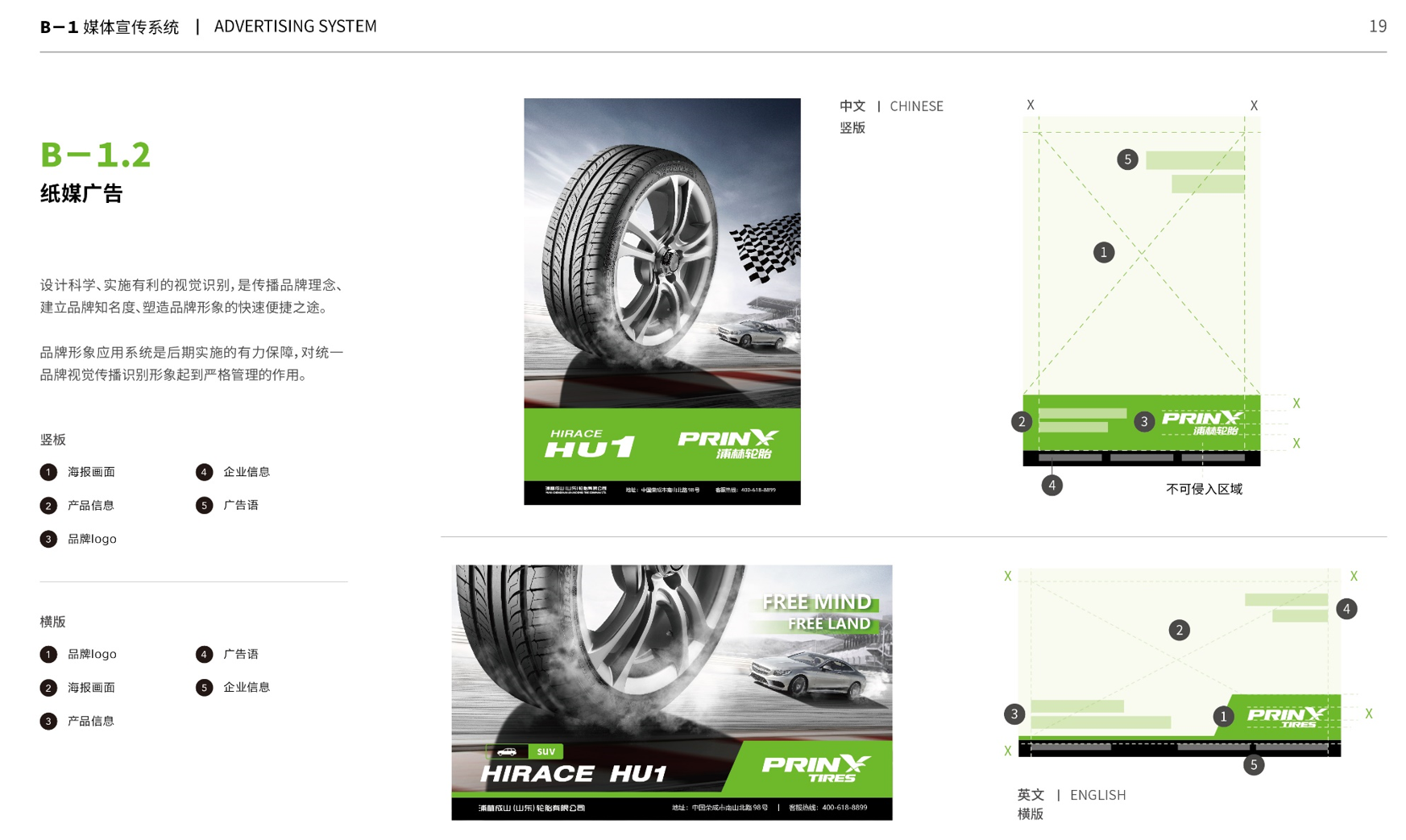 朋友圈九宫格展示：直播活动（创意传播）以下题目二选一，文案内容可自由发挥选题一主题：成山全钢轮胎金牌店主分享会主要流程：金牌店主销售经验分享+特价轮胎抢购（特价轮胎CST-113）+直播间抢红包人员：主持人+店主郭先生+浦林成山山东区销售经理活动时间：2020年12月31日14：00-15：00分享内容：山东济南店长郭先生，从业20年，全国销冠店铺；分享店铺成长的经验和秘诀；选题二主题：浦林半钢轮胎改装直播分享流程：改装达人直播改装+直播抢购轮胎（主推HU1、辅卖HH1、HT1、HU1、HZ1、HP1）人员：主持人+改装达人YYP+电商运营活动时间：2020年12月12日13：00-15：00分享内容：改装达人YYP，90后改装老司机，改装10年；分享浦林轮胎的特点优势，以及如何选用合适的轮胎。类型项目单位数量广告推广传播纸媒张5广告推广传播企业官宣推广张10广告推广传播年度主视觉张2广告推广传播UI设计套1广告推广传播海外/国内线上用图张270+广告推广传播活动协助场5项目识别系统VI系统（优化）套1物料设计产品手册（平均45P）本17物料设计门店海报张50物料设计促销品个50物料设计台历个8